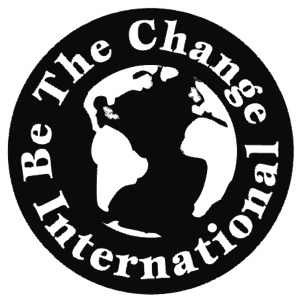 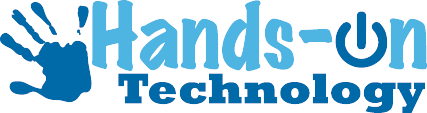 The San Diego Mobile Technology for Kids ProjectSummer Camp Scholarship ApplicationPLEASE FILL OUT THIS FORM COMPLETELY AND SUBMIT WITH THE REQUIRED ITEMS TO:Lauren Nicole Keyes	 						Date of Application:      Camp Director – Hands-On Technology Education 		Executive Director – Be The Change International			SCHOLARSHIP APPLICATIONEmail:  lkeyes@hands-on-mobile.com					DEADLINE IS TUESDAY, MAY 1, 2018Summer Camp Scholarship Guidelines:Applicants are evaluated based on merit and financial need.  There is special emphasis placed on gender and ethnic minorities to diversify education, access, and interest to populations that currently lacking within the STEAM curriculum and current tech industry.Funding is limited and scholarships are not guaranteed to all applicantsStaff and their children of Hands-on Technology Education and Be The Change Internationationa are not eligible for scholarship assistance.Incomplete applications will not be reviewed.Three (3) rounds of scholarships will be announced and awarded on based on the three (3) start dates of the 2018 Mobile Technology Summer Camp by no later than Thursday, May 31, 2018.  The only exceptions to this rule are late applicants if scholarship slots have not yet been filled.The San Diego Mobile Technology for Kids Project Summer Camp Scholarship Application Requirements:Submit completed application which includes student’s demonstrated passion/interest for      computer science/programming, engineering, gaming, design, computer app development in their own      wordsComplete Hands-On Technology Registration Form HereComplete and submit follow-up report (attached) and/or letter AFTER Summer CampPlease fill out one form per child.Name of Child                                    Date of Birth	     /     /     Mailing Address                                                            City                                        State                    Zip               Phone (     )                    Family Email                         Rising Grade                    School                                   What do you hope your child will gain from this experience? How did you hear about our San Diego Mobile Technology for Kids Project and our process?TO BE COMPLETED BY THE PROSPECTIVE CAMPER:Which Mobile Technology Summer Camp would you like to attend?Session 1: 6/25/18 – 7/6/18Session 2: 7/9/18 – 7/20/18Session 3: 7/23/18 – 7/27/18What do you like most about computer programming, engineering, mathematics, art, or science?How can you use computer programming, engineering, mathematics, art, or science in your daily life?What do you want to be when you grow up?                                               Required Family/Parent/Guardian InformationParent/Guardian Name                                                                 Address (if different than above)                                                             Place of Employment                                                                      Parent/Guardian Name                                                                 Address (if different than above)                                                            Place of Employment                                                                  Financial informationEligibility for need-based scholarships is based on the criteria and conditions, including household size* and income standards.  If an applicant does not fall within these criteria but can prove other special circumstances, the scholarship committee will review and may grant a scholarship.*Household includes all people (adults and children) living in the household, related or not (grandparents, other relatives, friends, roommates, etc.).Please indicate your total household size:           Please indicate your total annual household income from all sources (including wages, interest income, investments, alimony, child support, social security, public assistance)*:Below $!0,000		$25,001 - $30,000		$45,001 - $50,000		$65,001 - $70,000 $10,001 - $15,000		$30,001 - $35,000		$50,001 - $55,000		Over $70,000 $15,001 - $20,000		$35,001 - $40,000		$55,001 - $60,000$20,001 - $25,000		$40,001 - $45,000		$60,001 - $65,000*Please be aware that verification of this information must be provided at the request of the scholarship committee.  Failure to do so will result in losing the scholarship award.  Are there any extenuating circumstances, permanent or temporary, that make financial assistance necessary at this time?Are other family members applying for assistance?  Yes       NoHas anyone in your family previously received assistance through our scholarship fund?   Yes	NoIf yes, when?                     How much was received? $                                   Fee Amount you are requesting: 				           $                               (partial/full scholarship)In addition to the fee, how much can you contribute?	           $                               For any additional questions about the scholarship application or process please contact Lauren Nicole Keyes directly at lkeyes@hands-on-mobile.com.Post Summer Camp Report(Due 30 days after completion of The San Diego Mobile Technology for Kids Project’s Mobile Technology Summer Camp)PLEASE FILL OUT THIS FORM COMPLETELY AND SUBMIT WITH THE REQUIRED ITEMS TO:Lauren Nicole KeyesCamp Director – Hands-On Technology Education Executive Director – Be The Change Internationallkeyes@hands-on-mobile.comPlease fill out one form per child.Name of Child                                   Date of Birth     /     /     Mailing Address                                                            City                                        State                    Zip               Phone (     )                    Family Email                         Rising Grade                    School                                   Which Mobile Technology Summer Camp did your camper attend?Session 1: 6/25/18 – 7/6/18Session 2: 7/9/18 – 7/20/18Session 3: 7/23/18 – 7/27/18PLEASE HAVE PARENT/GUARDIAN FILL OUT THE FOLLOWING SECTION:Did the camp meet your expectations?                                                        What were the camp’s areas of strength? What were the camp’s areas of improvement?Do you have any additional questions, comments, concerns, or suggestions that you’d like to make us aware of?PLEASE HAVE CAMPER FILL OUT THE FOLLOWING SECTION:What did you learn at the 2016 Mobile Technology Summer Camp?What was your favorite topic?                                                                 What was least favorite topic?                                                         What do you like most about computer programming, engineering, mathematics, art, or science?How can you use computer programming, engineering, mathematics, art, or science in your daily life?What do you want to be when you grow up?                                                         Total Household SizeYearly IncomeMonthly Income2$25,900$2,1593$32,560$2,7144$39,220$3,2695$45,880$3,8246$52,540$4,3797$59,200$4,9348$65,860$5,489